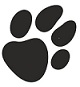 Gránické tlapky 2012
Klubový závod KK Znojmo – Gránice
Kdy?                                                   06.10. 2012 (sobota)
Sraz  účastníků:                                13:00 – 13:25 hod.
Zahájení závodu:                              13:30 hod.
Místo konání:                                    areál KK Znojmo
Uzávěrka přihlášek:                         25.09.2012

Přihlášky je možné zasílat na email kkznojmo@seznam.cz  , na mobil 608 801 244, případně se lze zapsat na seznam umístěný na cvičákové nástěnce.
Uvádějte, prosím, celé vaše jméno a příjmení, jméno psa a kontakt na vás (ideálně mobil), aby bylo možné kontaktovat všechny nahlášené účastníky v případě nutnosti zrušení závodu (např. pro silný déšť)!
Občerstvení ve formě nápojů bude zajištěno (minerálky, káva, čaj). Velmi vítány jsou kulinářské příspěvky od účastníků závodu ve formě buchet, chlebíčků, toustů, koláčků atd. atd., …… fantazii se meze nekladou  

Během závodu bude k dispozici plynový gril, každý má tedy možnost donést si nějakou dobrotu vhodnou ke grilování (naložené maso, klobásku apod.)….. něco ve stylu – co si kdo na gril přinese, to si večer v žaludku zase domů odnese  
Hořčice, kečup, pečivo, tácky a kelímky budou k dispozici. 
Všichni účastníci závodu si odnesou na památku malou pozornost, tři nejlepší potom navíc i pohár 
